Aviemore Primary’s SDG (Sustainable Development Goal) and Right of the FortnightTerm 2 (2023-2024)  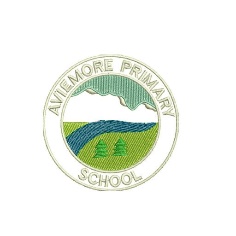 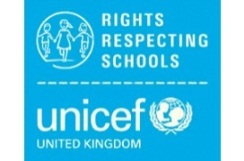 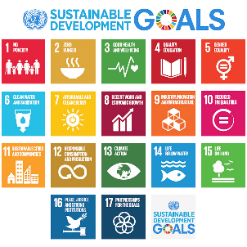 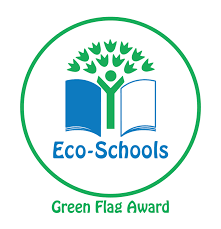 Week beginning 23rd October 2023- SDG 5- Gender inequalityLink to UNCRC- Article 2 (no discrimination)Link to SHANARRI- Respected, IncludedWeek beginning 6th November 2023 – SDG 6- Clean Water and SanitationLink to UNCRC- Article 24 (Health, Food, Water, Environment)Link to SHANARRI- Safe, HealthyWeek beginning 20th November 2023- SDG 7- Affordable and clean energyLink to UNCRC- Article 27 (food, clothing, safe place to live)Link to SHANARRI- Safe, Healthy, IncludedWeek beginning 4th December 2023SDG 8- Decent work and Economic GrowthLink to UNCRC- Article 32 (Protection from harmful work)Link to SHANARRI- Healthy, Active, Nurtured, Achieving, Respected, Responsible, IncludedWeek beginning 18th December 2023SDG 9- Industry, Innovation and InfrastructureLink to UNCRC Article 27 (food, clothing, safe  place to live)Link to SHANARRI- Safe, ResponsibleRESOURCESSCOTDEC resources/activities:Explore the GGs bookletExplore the GGs ActivitiesSDG worksheetsSDG passportThese can all be found on Share point- General- 3.2 -RRS -SDGS(I also have 2 hardcopies of the resource in my office if needed.)